ANNEXURE-VLEVEL OF REPORTING AND REVIEWING CHARTS.No.Grade Pay & Pay Band of the officials/ officers whose APAR is to be written  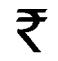 Reporting Authority  the level of GPReviewing Authoritythe level of GPRemarks1.1800/1900/2400/2800/4200 (as the case may be)4600/4800/5400/6600/7600 (as the case may be)5400/6600/7600/8700 (as the case may be)Reviewing part should be completed at least at the level of 6600/7600/8700 as the case may be, by the Divisional Incharge.2.4600/4800/5400/6600/ 7600 (as the case may be)5400/6600/7600/8700 (as the case may be)6600/7600/8700/8900/MS/CCB (as the case may be)-3.8700/8900 (as the case may be)8900/MS/CCB (as the case may be)MS/CCB (as the case may be)-